Bathford Church School 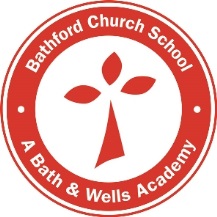 Breakfast and After School ClubsBooking Request FormPlease ensure that you have read and signed the Admissions and Fees Policy.  If you need to temporarily cancel a session, please let the office know 2 weeks in advance otherwise you will be charged. The only exception to this is if your child is ill or there is a family emergency. If you would like to permanently cancel a session, please email the office so that the place can be offered to somebody else.Once completed, please return this form to Mrs Susie Freeman in the School Office.Office Use only:Date added to ScholarPack register:                                                                       Date added to ParentPay register:T:\Teachers_Only_FROM_OLD_SERVER\Breakfast And After School Club\2020 - 2021 WRAPAROUND CARE\Booking request formChild’s nameClassBreakfast Club (7.30am – 9am)Breakfast Club (7.30am – 9am)Breakfast Club (7.30am – 9am)Breakfast Club (7.30am – 9am)Breakfast Club (7.30am – 9am)Breakfast Club (7.30am – 9am)MondayTuesdayWednesdayThursdayFridaySessions requiredAfter School Club (3.15pm – 6pm)After School Club (3.15pm – 6pm)After School Club (3.15pm – 6pm)After School Club (3.15pm – 6pm)After School Club (3.15pm – 6pm)After School Club (3.15pm – 6pm)MondayTuesdayWednesdayThursdayFridaySessions requiredCurrently not availableParent (Signature)Mobile numberDate